Wednesday 13th May 2020SPaGSpellings – Suffix - ous Write each word in your spelling list using 2 different colours. Write the consonants in one colour and the vowels in another colour.joyous dangerous hazardous poisonous riotous mountainous momentous  scandalous 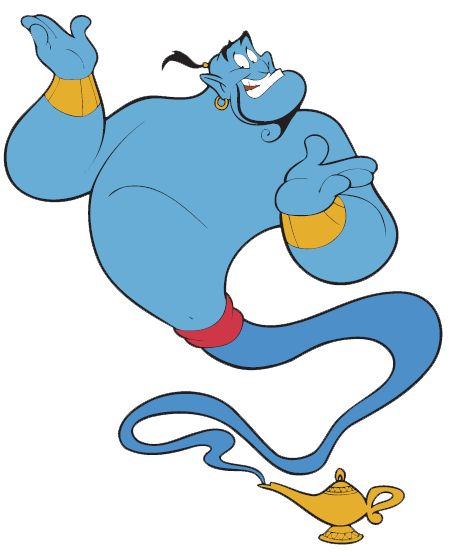 Word of the Day – recogniseDefinition ______________________________________________________________________________________________________________________________________________________Used it in a sentence: _____________________________________________________________________________________________________________________________Word Class: ____________________________________________________EnglishTo begin with read the traditional fairy story you wrote yesterday. Most books would have a blurb on the back cover. The blurb gives the reader an idea of what the book is about. Most of all, it should encourage people to want to read it. It’s a short piece of writing that summarises the story without giving away any story spoilers. Use the space below or on your own piece of paper to write a blurb for your story. You can then decorate it with pictures from the book to try to give some clues about the story. 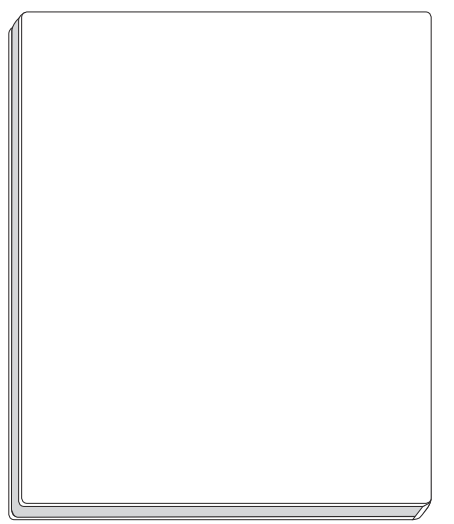 Maths – MentalTwo numbers in each sequence are out of place. Circle the 2 numbers and write the correct sequence.1. 	975	 985	 995	 965	 955	 945	 9352. 	80	 180	 280	 380	 680	 580	 4803. 	853	 855	 857	 851	 849	 847	 845Maths – Main Lesson – Rounding DecimalsWatch this video on rounding decimals as money.https://www.bbc.co.uk/bitesize/topics/zh8dmp3/articles/zsvt97h 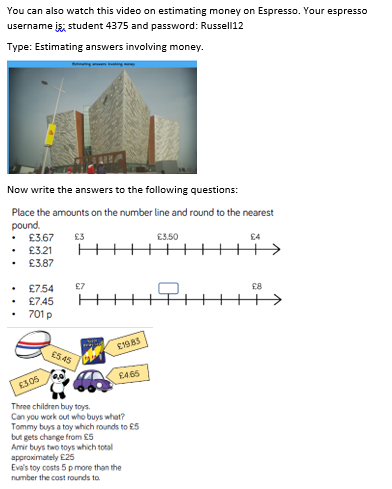 HistoryUse your research from yesterday to design your own Egyptian God or goddess.Name: ____________________________What they look like: What is unique about my god:_________________________________________________________________________________________________________________________________________________________________________________________________________________________________	Why are Gods important to ordinary Egyptian people?____________________________________________________________________________________________________________________________________________________________________________________________________________________________________________________________________________________________________________